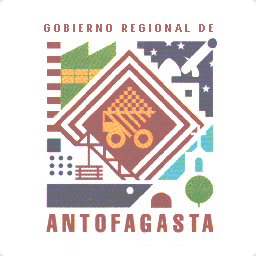 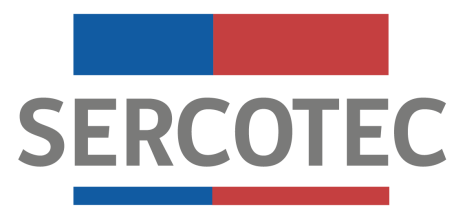  3ra MODIFICACIÓNBASES DE CONVOCATORIA PROGRAMA ESPECIAL FNDR REACTIVATE TURISMO REGIÓN DE ANTOFAGASTA2021Mediante el presente acto y para una correcta ejecución del programa, se modifica nuevamente las bases del Programa Especial FNDR Reactívate Turismo Región de Antofagasta en el siguiente Punto: 3.1. Plazos de postulaciónDonde dice:Los/as interesados/as podrán iniciar y enviar su postulación a contar de las 12:00 horas del día 30 de abril de 2021, hasta las 15:00 horas del día 19 de mayo de 2021. Debe decir:Los/as interesados/as podrán iniciar y enviar su postulación a contar de las 12:00 horas del día 30 de abril de 2021, hasta las 15:00 horas del día 26 de mayo de 2021. En todo lo no modificado, rigen íntegramente las disposiciones de las Bases de Convocatoria que por el presente acto se modifican.